Antrag für Nichtverdienende zur Beitrittserklärung						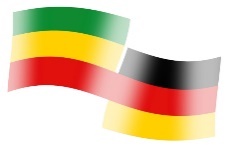 Hiermit stelle ich den Antrag auf einen verminderten Jahresbeitrag von 30€, da ich momentan keinen regulären Verdienst habe.(gilt für Studierende, Sozialhilfeempfängerinnen und -empfänger, Rentnerinnen und Rentner mit geringer Rente und nur für jeweils 1 Kalenderjahr)Name, Vorname: ____________________________________________Straße, Hs.Nr:   _____________________________________________PLZ, Ort: __________________________________________________Telefon:__________________________________E-Mail: ____________________________________________EinzugsermächtigungBankverbindung:____________________________________________IBAN:_____________________________________________________BIC:Für den verminderten Mitgliedsbeitrag von 30 € für das Kalenderjahr…………………..Datum:____________________Unterschrift:________________________________________________Bitte ausfüllen und zurücksenden an:Deutsch-Äthiopischer Verein e.V.c/o Georg KopfChr. v. Schmid Gasse 2a91550 Dinkelsbühl